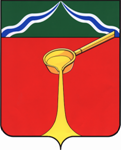 КалужскаяобластьАдминистрация муниципального района«Город Людиново и Людиновский район»П О С Т А Н О В Л Е Н И Еот « _12___ »_____09_____  201 6__г.					 	№__1300_____Об утверждении проекта изменений в документацию по планировке территории для линейного объекта: «Экологическая реабилитация Людиновского водохранилища в городе Людиново Калужской области» Рассмотрев представленные изменения в документацию по планировке территории для линейного объекта: «Экологическая реабилитация Людиновского водохранилища в городе Людиново Калужской области», администрация муниципального района «Город Людиново и Людиновский район»ПОСТАНОВЛЯЕТ:1. Утвердить проект изменений в документацию по планировке территории для линейного объекта: «Экологическая реабилитация Людиновского водохранилища в городе Людиново Калужской области» (прилагается). 2. Утверждаемая часть проекта планировки территории и проект межевания территории в составе проекта планировки территории для линейного объекта «Экологическая реабилитация Людиновского водохранилища в городе Людиново Калужской области» подлежит опубликованию в средствах массовой информации в течение семи дней с момента принятия настоящего постановления и размещению на официальном сайте муниципального района «Город Людиново и Людиновский район» в сети «Интернет».3.  Контроль за исполнением настоящего постановления оставляю за собой.4. Настоящее постановление подлежит официальному опубликованию и вступает в силу с момента подписания.Глава администрациимуниципального района				    		                         Д.М. Аганичев